LYCEE Pierre et Marie Curie                                                                                                              Menton le 16/01/2024JOURNEE SKI/SURF ISOLA 2000           	         FICHE     D ’INSCRIPTION	27 Mars 2024			CONDITIONS D’INSCRIPTION                                                  Ton Niveau ski ou snow : 					Expert					Bon					Moyen					Débutant
FINANCEMENT DE LA JOURNEEPrix de la journée : 16€  (Transport BUS + forfait remontées mécaniques + matériel ski et surf, chaussures et casque)Chèque à l’ordre de l’Association Sportive du Lycée Pierre et Marie CURIE. 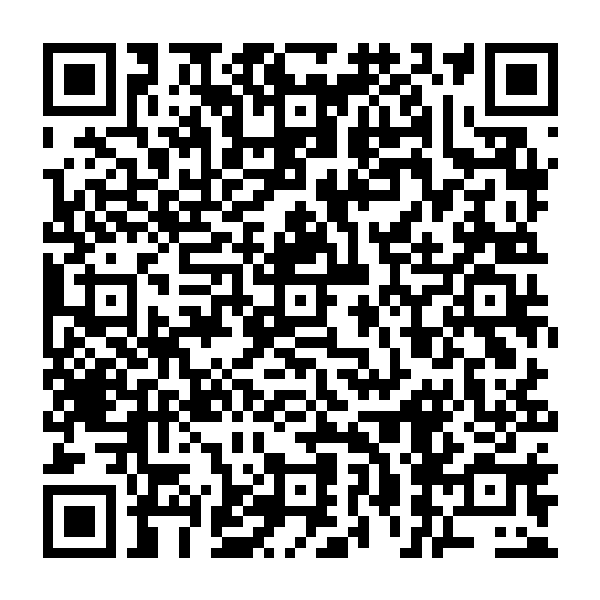 L’inscription et le règlement se font en ligne sur ce lien ou par le bien de ce Qrcodehttps://www.helloasso.com/associations/association-sportive-du-lycee-pierre-et-marie-curie/adhesions/sortie-ski-27-mars-2024Pour tous, le repas est offert par l’Association SportiveEn cas de désistement de dernière minute (au plus tard le vendredi qui précède), pas de remboursement.NB : Une convocation sera remise ultérieurement avec toutes les précisions utiles (horaires/lieu de départ et de retour – Vêtements et équipement appropriés –  organisation de la journée).NOM : ................................................................			Date :       27/03/2024PRENOM : .........................................................			date de Naissance :CLASSE : ...........................................................			Ton matériel perso : OUI (préciser)  NONrepas : Offert par l’Association SportiveTON Téléphone : 					Inscrit(e) à quelle activité à l’A.S : AUTORISATION  PARENTALE	Je soussigné(e) ..........................................................................père, mère, tuteur légal (1) autorise mon enfant (2) ........................................................................      à participer à la journée ski/surf à Isola 2000 le mercredi 27 Mars 2024 organisée par l’A.S du Lycée Pierre et Marie CURIE  certifie que l’état de santé de mon enfant ne nuira en rien au bon déroulement de cette journée et m’engage à préciser au dos du document tout problème de santé auquel pourrait être sujet mon enfant au cours de cette sortie. autorise le professeur responsable ou l’accompagnateur à faire pratiquer en cas d’urgence une intervention médicale ou chirurgicale si nécessaire.					 accepte que mon enfant puisse être pris en photos dans le cadre de cette sortie, et que celles-ci soient publiées sur le site duLycée RAPPEL : Le port du casque est obligatoire (pour les élèves devant louer le matériel la location du casque est prévue, pour les autres, vous devez le prévoir). 	Fait à .........................        le........................…	Signaturerayer les mentions inutilesindiquer nom, prénom, classe de l’élève           Tout désistement intervenant moins d’une semaine avant le départ ne sera pas remboursé.EN CAS DE NECESSITEPersonne à contacter : ........................................................................................................................................Domicile : n° de téléphone ..................................................................................................................................Travail : n° de téléphone..................................................................................................................................…En cas d’impossibilité d’inscription en ligne, le chèque et la fiche d’inscription devront être rendus au professeur d’EPS de l’élève (ou à M. Gaduel). La remise du dossier complet validera l’inscription dans la limite des places disponibles.Être inscrit à l'Association Sportive du lycéeUne priorité sera donnée aux élèves participant régulièrement aux activités de l’A.S. ou ayant fait les CrossDonner entièrement satisfaction aux enseignants pendant les cours d’E.P.S.